Проект: «Профессия повар, кондитер».Авторы:  Воспитатели старшей группы: Шувалова А.Н., Кузнецова Н.Н.
 Целевая аудитория: дети старшей группы, родители, воспитатели.Срок реализации -  1 месяц (ноябрь).Типология проекта – информационно - познавательный, творческий, игровой.Актуальность проекта.В дошкольном возрасте особое значение для полноценного развития детской личности приобретает приобщение детей к миру взрослых  и созданных их трудом предметов. Ознакомление с профессиями обеспечивает дальнейшее вхождение ребёнка в окружающий его мир. Поэтому очень важно познакомить ребенка с профессиями, рассказать о тех характерных качествах, которые требует та или иная профессия. Профессия повар — одна из древнейших в мире. В детском саду и в школе, на заводе и в угольной шахе, на борту океанского лайнера и в просторах космоса — всюду люди пользуются результатами труда поваров. В работе повара есть место выдумке, фантазии, изобретательности. От того, как накормит человека, зависит его настроение и здоровье . Решая в ходе проектирования различные задачи познавательного характера, дети понимают значимость и ценность труда взрослых, обогащают и активизируют свой словарный запас.Цель проекта: Закреплять представление детей о том, что такое профессия;расширять знания детей о профессии повара, повара-кондитера; воспитывать уважение к труду повара.Задачи проекта:- формировать познавательную активность в ходе работы;- создать условия для развития творческих способностей детей,- развивать любознательность, интерес к данной профессии;- развивать у детей умение использовать в речи логически построенные высказывания;- формировать умения пользоваться средствами общения со сверстниками и взрослыми в целях получения нужной информации;-вызвать интерес к рассматриванию иллюстраций, чтению стихов, отгадыванию загадок по теме;- развивать у детей способность создавать композиции из соленого теста;- поддерживать инициативу в проявлении творчества.-привлечь родителей к участию в проектной деятельности.Образовательные области: Социально-коммуникативное развитие;Познавательное развитие;Художественно-эстетическое развитие;Речевое развитие;Физическое развитие.Этапы        1.        Подготовительный:Постановка задач и обсуждение проекта, подготовка материалов, подбор литературы, работа с родителями.2.        Основной:Проведение мероприятий проекта.3.        Заключительный:Анализ результатов деятельности, подведение итогов проекта.Характеристика деятельности участников в рамках проекта (кратко)Педагог:- подбор методического материала;- планирование и проведение работы по проекту;-информационное сопровождение детей и родителей;-консультаций для родителей;Родители с детьми:- чтение и прослушивание литературных  произведений;- творческая деятельность детей: рисование, аппликация, лепка из солёного теста;-совместная деятельность детей и родителей;-заучивание стихов.Необходимое оборудование:        Мультимедийная доска, проектор, материалы для творческой работы, атрибуты для сюжетно-ролевых игр, дидактические, настольно-печатные игры,  книги по теме, иллюстрации.Содержание работы обучающихся.Беседа о труде повара «Портрет повара».Экскурсия на пищеблок  детского сада.Просмотр презентации «Повар, повар-кондитер».Рисование:  «Повар», «Разукрась пирожное на свой вкус», раскрашивание раскрасок.Аппликация «Праздничный торт», «Украшаем тарелочку для праздничного обеда»;«Красивая салфетка для сервировки стола».Лепка из солёного теста «Пирожные и пирожки для сюжетно-ролевых игр.Сюжетно - ролевые игры «Столовая (Кафе)»; «Готовим борщ»,   «Готовим компот для куклы», «Идём семьей в кафе ».Чтение художественной литературы: Б. Заходер «Все работы хороши»; В. Маяковский «Кем быть? »; К. Чуковский «Федорино горе»; заучивание стихотворений: «Повар Вася», «Белый фартук и колпак…». Отгадывание загадок о кухонной утвари, овощах, фруктах. Дидактические и настольные игры: «Профессии»; «У кого что? »;  «Кто что делает»; «Чудесный мешочек»; «Варим суп и компот»; «Сервируем стол к обеду», «Столовая посуда и приборы, как ею правильно пользоваться», «Четвёртый - лишний», «Что лишнее?»,Составление рассказа «Как мы ходили в кафе».РЕЗУЛЬТАТЫ ПРОЕКТА   Данный проект позволяет расширить знания детей о профессии повара и кондитера.  В процессе работы над проектом дети приобретают возможность делать что-то интересное самостоятельно, в группе или самому,  это деятельность, позволяющая проявить себя, попробовать свои силы, приложить свои знания, принести пользу и показать  достигнутый результат.    Развивающая среда, созданная в группе помогла осуществить и реализовать поставленные задачи проекта Занятия по изобразительной деятельности приобщили детей к художественному труду, а также налаживанию коммуникаций со взрослыми и сверстниками на основе совместной деятельности и взаимной помощи. Реализации образовательных областей, были  построенные в играх разных видов (соревновательные, речевые, на внимание и т. д) дали возможность с успехом решать задачи физического развития детей с учетом индивидуальных способностей.  Проект способствовал  развитию нравственных качеств детей.   У детей более четко сформировались представления о профессии повара и кондитера;   Проявился интерес к чтению художественной  литературы;   Каждая работа ребенка нашла свое место в проекте, что помогло развитию коммуникации в коллективе;   У детей   сформировалось чувство уважения к труду взрослых;    Созданы:- альбом «Портрет повара»,- альбом с раскрасками «Повар, кондитер»;- книжки – малышки «Стихотворения о поваре», «Загадки про кухонную утварь».- атрибуты для сюжетно-ролевых игр: изделия из солёного теста, фартуки, колпаки;- дидактическая игра «Что лишнее?»;- презентации  на мультимедийной доске «Повар, кондитер»;Список использованной литературы.1.Голицына Н.С. Конспекты комплексно-тематических занятий. Старшая группа. Интегрированный подход.- М.: Издательство «Скрипторий 2003», 2013.2. Шорыгина Т. А. «Профессии. Какие они? » - М., 2014 г.3. Харенко Г, К. Ткаченко «Мамины и папины профессии», – М., АСТ - ПРЕСС, 2008 г.4. «Профессии в картинках. Наглядное пособие для педагогов и воспитателей» Знакомство детей дошкольного возраста с окружающим миром. ООО «Издательство ГНОМ, 2014 г.Литература для чтения:1.  Б. Заходер «Все работы хороши»;2. В. Мая-ковский «Кем быть? »;3.  К. Чуковский «Федорино горе».Фото отчет к проекту: «Повар».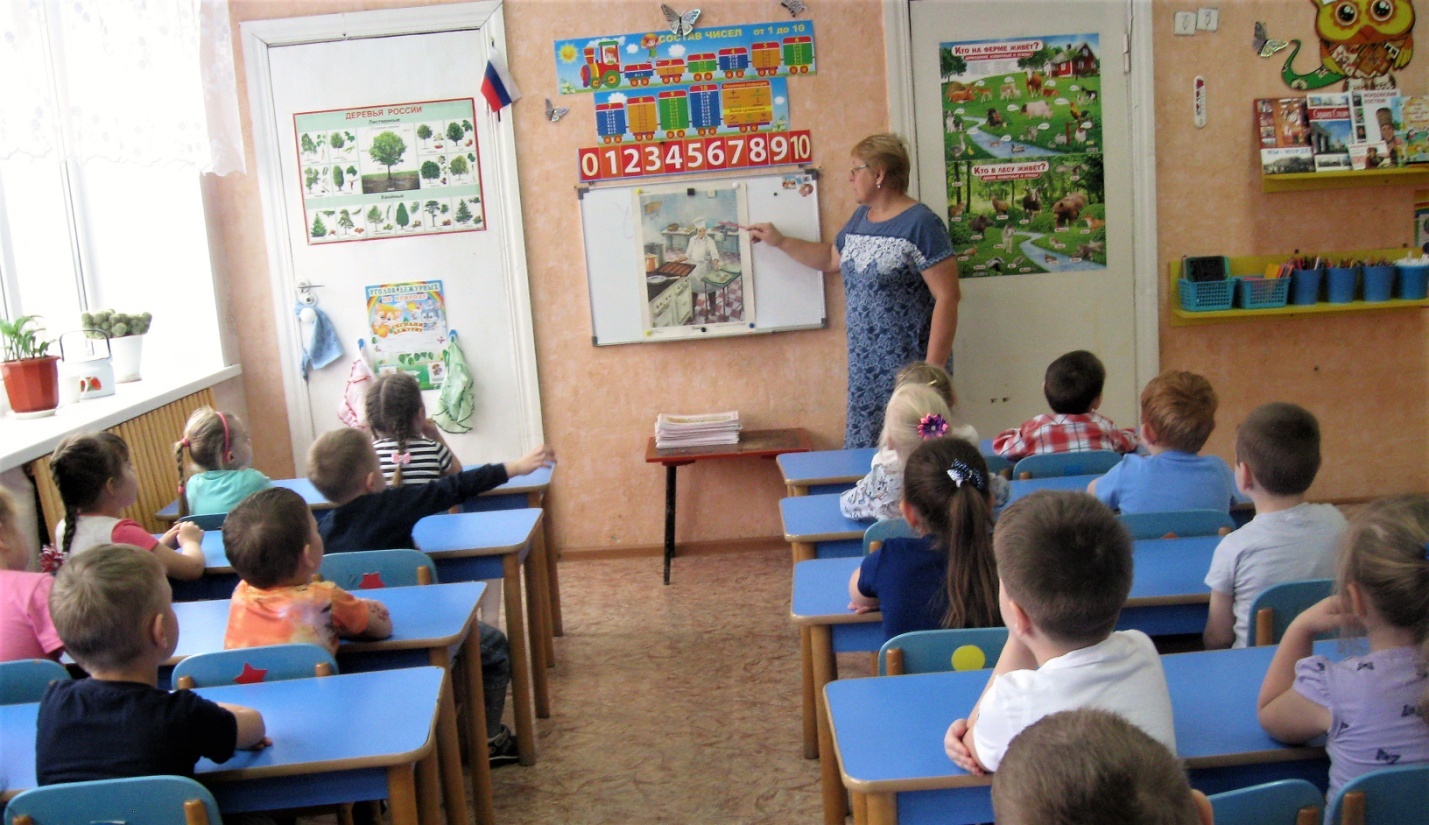 Беседа о профессии: «Повар».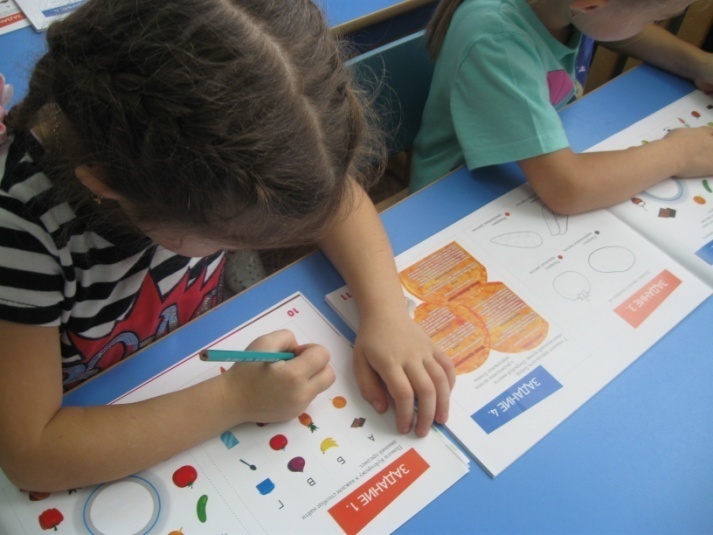 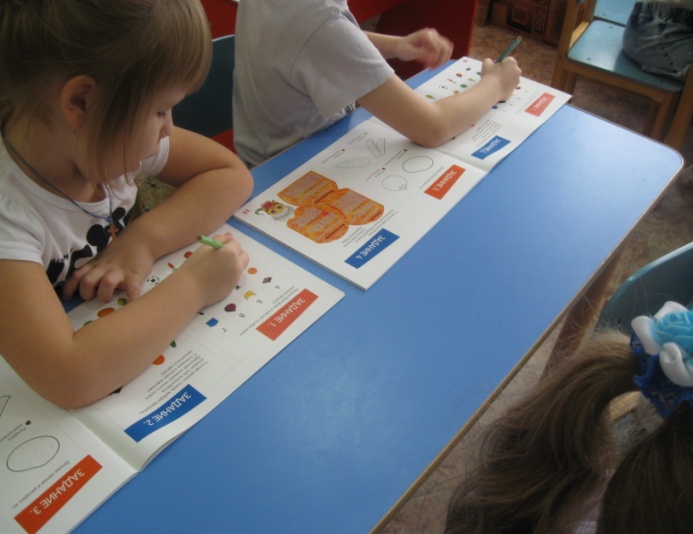 Работа в тетрадях по ранней профессиональной ориентации.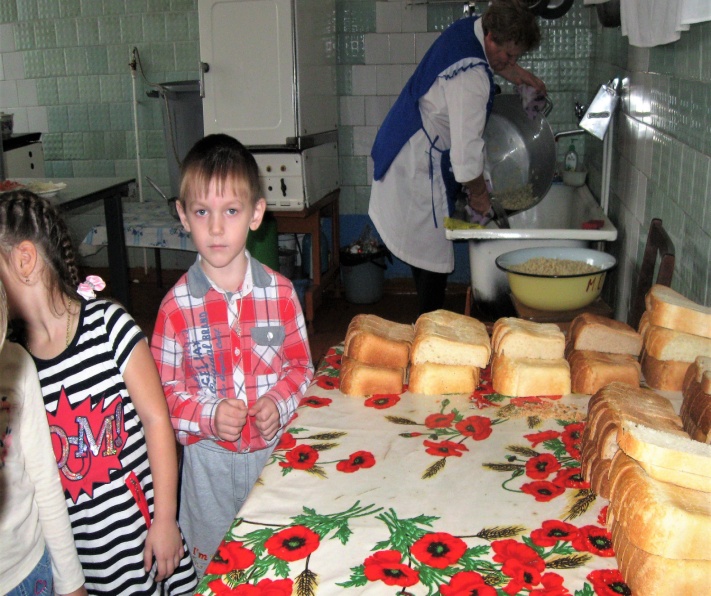 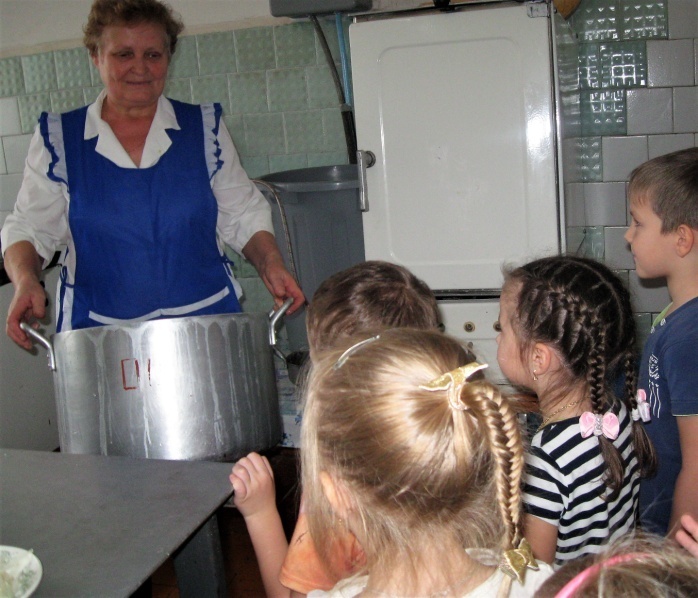 Экскурсия на кухню детского сада.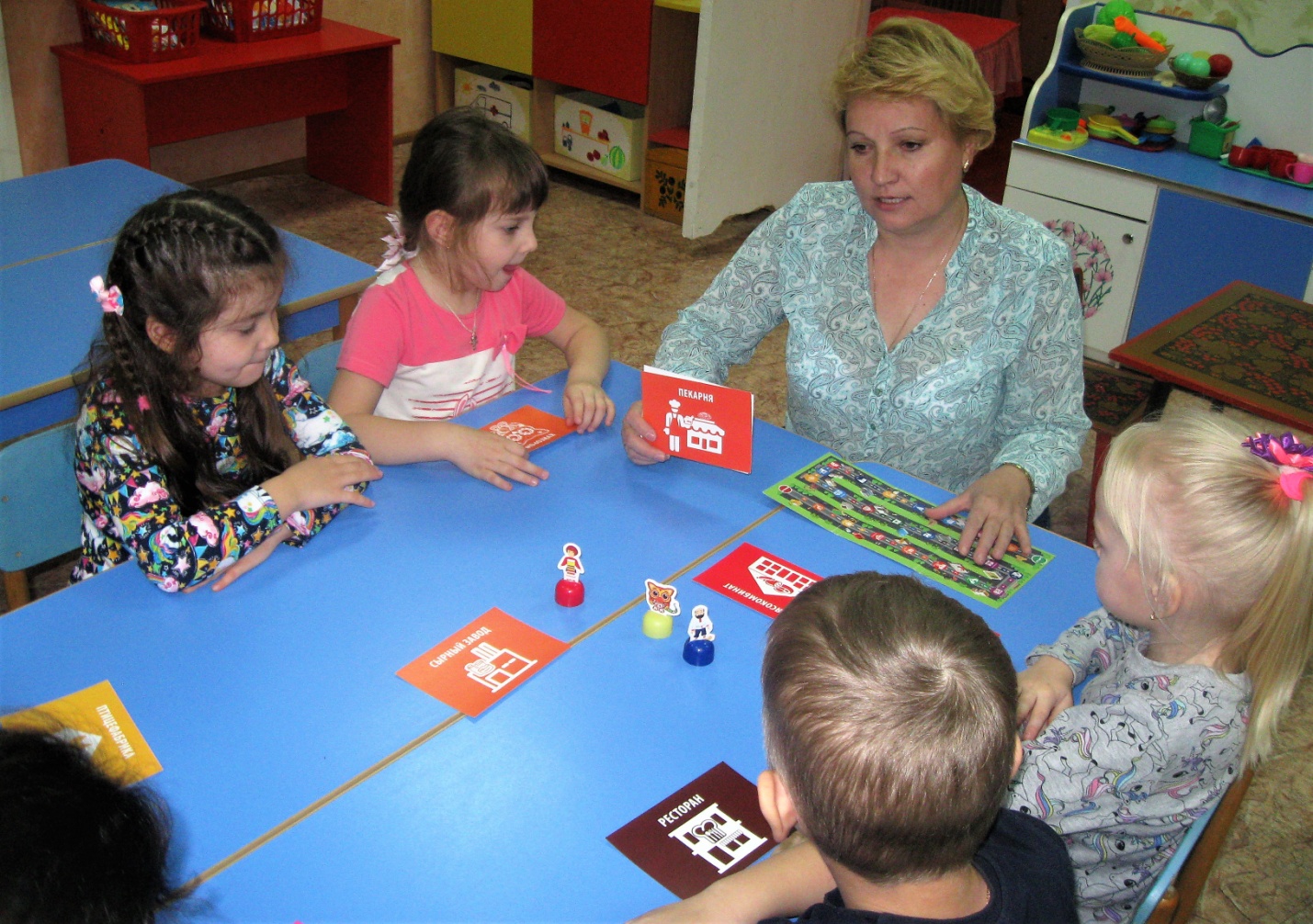 Дидактическая игра: «Прогулка с Куйгорожем Бабой и Дедом».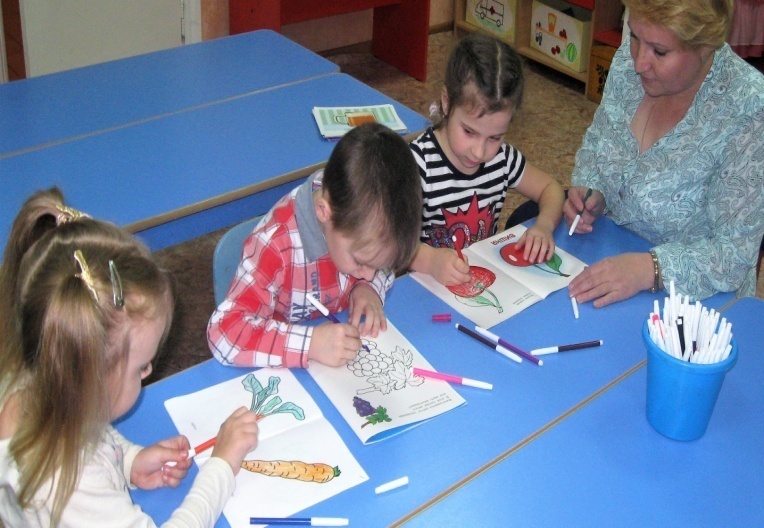 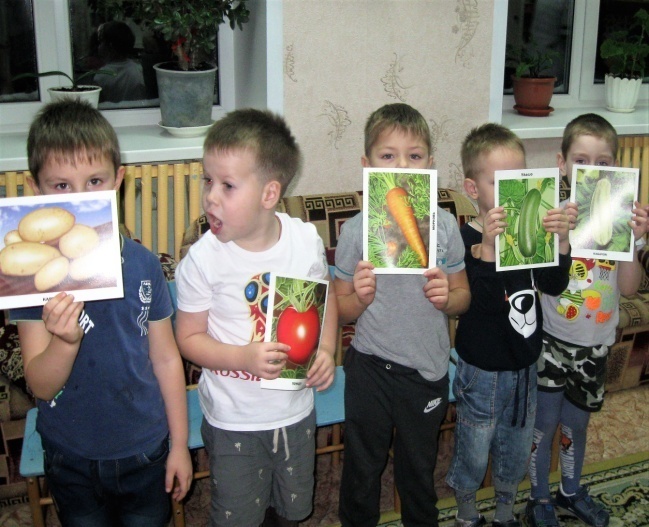 Рисуем фрукты и овощи.Дидактическая игра: «Готовим Щи, Борщ, Овощное рагу».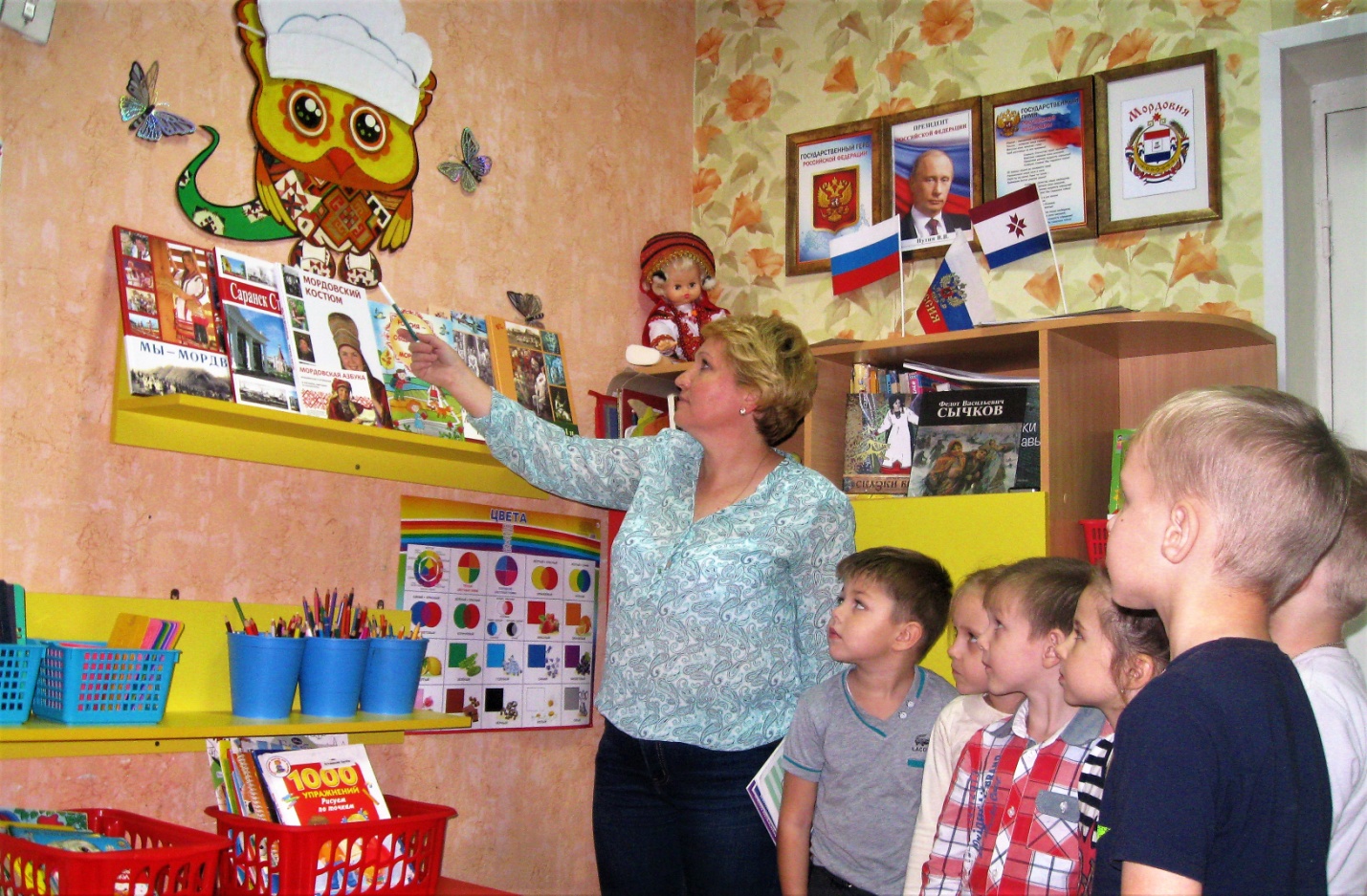 Беседа: «Куйгорож Повар».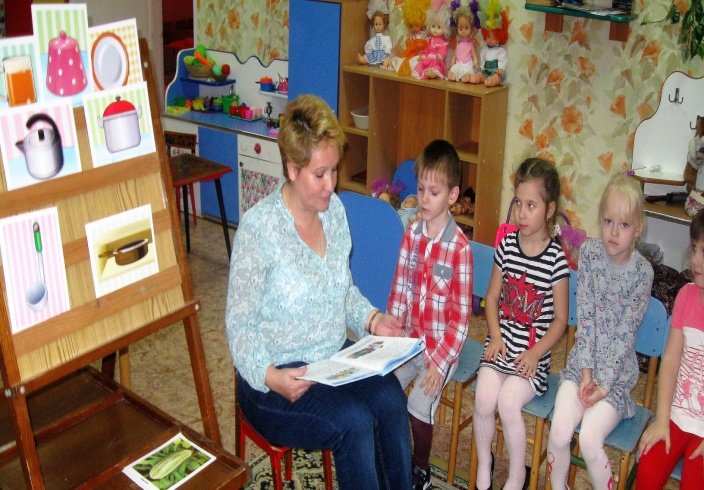 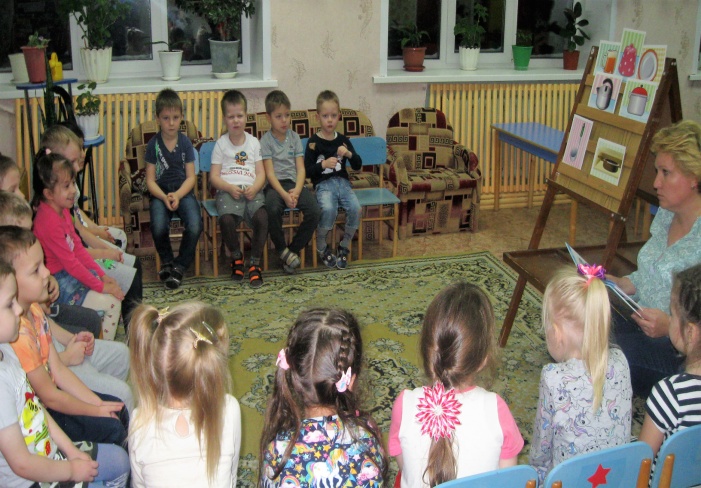 Чтение сказки: «Федорино горе».Беседа:  «Столовая посуда и приборы, как ею правильно пользоваться».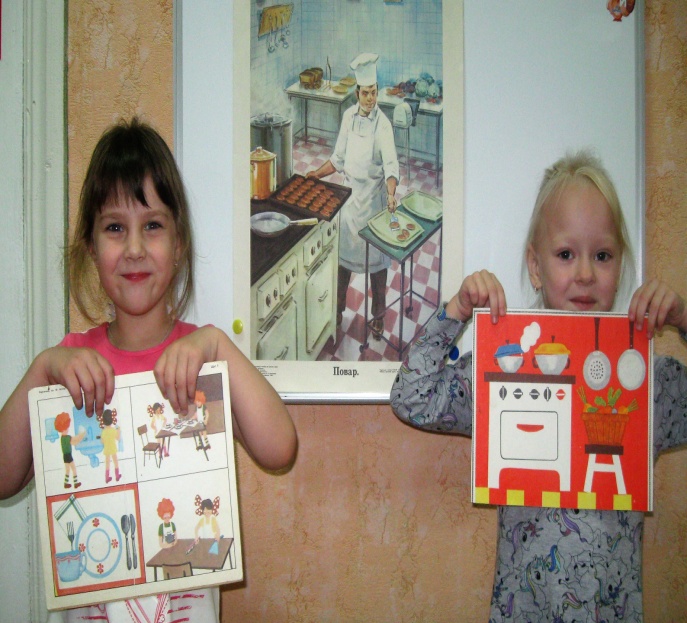 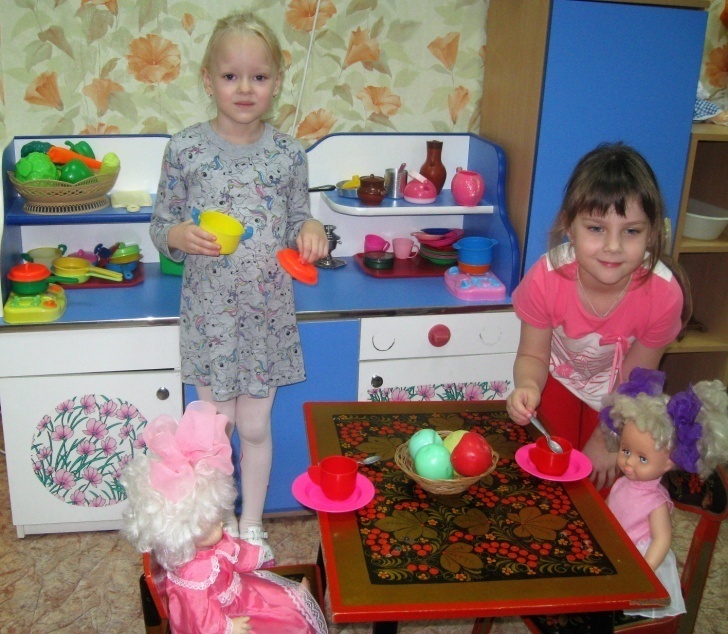  Дидактические и сюжетные игры: «Профессии»; «У кого что? »;  «Кто что делает»;  «Варим суп и компот»; «Сервируем стол к обеду», «Столовая посуда и приборы, как ею правильно пользоваться», «Четвёртый - лишний», «Что лишнее?»,